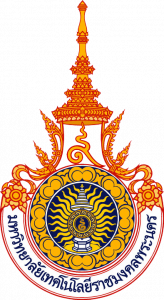 
วิสัยทัศน์ นโยบาย แผนบริหารจัดการ และแผนพัฒนา
คณบดีคณะครุศาสตร์อุตสาหกรรม มหาวิทยาลัยเทคโนโลยีราชมงคลพระนคร___________________________________________1. การวิเคราะห์สถานการณ์ปัจจุบันของคณะ......................................................................................................................................................................................................... ......................................................................................................................................................................................................... ......................................................................................................................................................................................................... ......................................................................................................................................................................................................... ......................................................................................................................................................................................................... ......................................................................................................................................................................................................... หมายเหตุ : สามารถขอข้อมูลปัจจุบันของคณะได้ที่คณะครุศาสตร์อุตสาหกรรม มหาวิทยาลัยเทคโนโลยี
ราชมงคลพระนคร เบอร์โทร 02- 6653777 ต่อ 70072. วิสัยทัศน์......................................................................................................................................................................................................... ......................................................................................................................................................................................................... ......................................................................................................................................................................................................... ......................................................................................................................................................................................................... ......................................................................................................................................................................................................... ......................................................................................................................................................................................................... 3. นโยบาย......................................................................................................................................................................................................... ......................................................................................................................................................................................................... ......................................................................................................................................................................................................... ......................................................................................................................................................................................................... ......................................................................................................................................................................................................... ......................................................................................................................................................................................................... หมายเหตุ  ข้อมูลนี้จะใช้ประกอบการประเมินผลการปฏิบัติงานของผู้ดำรงตำแหน่งคณบดี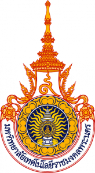 4. แผนบริหารจัดการและแผนพัฒนาคณะที่สอดคล้องกับนโยบายกระทรวงการอุดมศึกษา วิทยาศาสตร์ วิจัยและนวัตกรรมหมายเหตุ  ข้อมูลนี้จะใช้ประกอบการประเมินผลการปฏิบัติงานของผู้ดำรงตำแหน่งคณบดี5. แผนบริหารจัดการและแผนพัฒนาคณะงานตามยุทธศาสตร์ของมหาวิทยาลัยหมายเหตุ  ข้อมูลนี้จะใช้ประกอบการประเมินผลการปฏิบัติงานของผู้ดำรงตำแหน่งคณบดี6. แผนบริหารจัดการและแผนพัฒนาคณะตามแนวคิดของผู้สมัครหมายเหตุ  ข้อมูลนี้จะใช้ประกอบการประเมินผลการปฏิบัติงานของผู้ดำรงตำแหน่งคณบดี
นโยบายกระทรวง
การอุดมศึกษา วิทยาศาสตร์ วิจัยและนวัตกรรมกลยุทธ์โครงการ / กิจกรรมตัวชี้วัดหน่วยนับค่าเป้าหมายปีการศึกษาค่าเป้าหมายปีการศึกษาค่าเป้าหมายปีการศึกษาค่าเป้าหมายปีการศึกษานโยบายกระทรวง
การอุดมศึกษา วิทยาศาสตร์ วิจัยและนวัตกรรมกลยุทธ์โครงการ / กิจกรรมตัวชี้วัดหน่วยนับ2567256825692570ยุทธศาสตร์ของมหาวิทยาลัยมิติยุทธศาสตร์กลยุทธ์โครงการ / กิจกรรมตัวชี้วัดหน่วยนับค่าเป้าหมายปีการศึกษาค่าเป้าหมายปีการศึกษาค่าเป้าหมายปีการศึกษาค่าเป้าหมายปีการศึกษายุทธศาสตร์ของมหาวิทยาลัยมิติยุทธศาสตร์กลยุทธ์โครงการ / กิจกรรมตัวชี้วัดหน่วยนับ2567256825692570อัตลักษณ์ของหน่วยงานกลยุทธ์โครงการ / กิจกรรมตัวชี้วัดหน่วยนับค่าเป้าหมายปีการศึกษา ค่าเป้าหมายปีการศึกษา ค่าเป้าหมายปีการศึกษา ค่าเป้าหมายปีการศึกษา อัตลักษณ์ของหน่วยงานกลยุทธ์โครงการ / กิจกรรมตัวชี้วัดหน่วยนับ2567256825692570